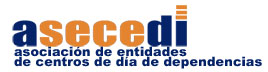 		         Desde 19 junio de 2003Una red con sello propiopara sus entidades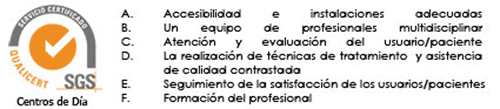 “Apoyamos a quienes  apoyan”“Invertimos en calidad”Presentación			Quiénes somos y dónde estamos		Órganos de gobierno	Actividades	Actividades organizativas	Actividades de gestiónComunicación	¿Qué hacemos?		Calidad	ParticipaciónInforme económicoAsociación de Entidades de Centros de Día de Dependencias (ASECEDI) con domicilio en c/ San Claudio n 16, 37007 SALAMANCA. Teléfono: 923 27 10 40 Fax: 923281713. Tres años, el 2014, 15 y 16 de trabajo diario desde las entidades, pero de pausa desde ASECEDI. Elaborando el camino hacia el cual seguir en los años futuros, marcados por grandes cambios que se adecuen a los nuevos estilos de centros de día.El mundo de las adicciones está experimentando grandes cambios, sobre todo en lo relativo a las adicciones sin sustancias. En los años venideros tenemos el reto de adaptar nuestros centros a esas nuevas necesidades.A través de estas páginas os acercamos el trabajo realizado en los tres últimos años. En esta ocasión, hemos realizado un resumen de las actividades y del resumen contable.ASECEDIQUIÉNES SOMOSACLAD (Valladolid)Centro de día ValladolidAsociación de Ayuda al DrogodependienteC/ Puente la Reina, 10, bajo.47011. ValladolidTelf: 983 30 64 66  aclad@aclad.netACOADAsociación ACOAD. Servicios asistencialesAvda. , 81 bajo (trasera)31012. PamplonaTelf: 948 19 86 54  oasis@centrooasis.orgacoad@acoad.orgAFADC. Jacinto Benavente nº 4 bajo03400. Villena (Alicante)Telf: 965 34 32 15afadvillena@terra.esAMADROVICentro de Día AMADROVIC/ Agustina de Aragón 2, 1º, F.06220. Villafranca de los Barros (Badajoz)Telf: 685 11 74 64amadrovi@fexad.orgANTARISCentro de Día de Antaris  Plz. Compositor Maestro Castillo, s/n  41701. Hermanas (Sevilla)Telf: 954 72 63 11  antaris@telefonica.netantaris@centroantaris.org APROVATC/ Cirilo Amorós, 14, 3º, 5ª46004. ValenciaTelf: 963 52 29 64centrodedia@aprovat.orgARBUPlaza Fray Justo Pérez de Urbel 7, bajo09006. BurgosTelf: 947 21 07 65arbu00@terra.esCÁRITAS de SalamancaCentro de Día de Drogodependientes Cáritas San Claudio  C/ San Claudio, 16-1837007. SalamancaTelf: 923 27 10 40  drog-centrodia@caritasalamanca.orgESPERANZA Y VIDAC/ Maldonado, 55 bajo03181. Torrevieja (Alicante)Telf: 965 70 70 82esperanzayvida@gmail.comFUNDACIÓN NORAYCentro de día AlicantePartida Aguamarga s/n
03008. Alicante Telf: 965 11 21 25info@proyectohombrealicante.orgCentro de día ElcheJosé Navarro Orts nº 88, bajo
03205. Elche (Alicante) Telf: 966 66 21 75adolescentes@proyectohombrealicanteLA HUERTECICACentro de día Molino Derribao s/nCartagena (Murcia)Telf: 968 53 00 11centrodedia@lahuertecica.comPATIMCentro de Día “Ribalta C/ Paseo Ribalta, 2912001. CastellónTelf: 964 21 45 93-629 427797patim@patim.orgCentro de día “Rafalafena C/ Rafalafena, 39. Local 1312004. CastellónTelf: 964 284183-629 427797patim@patim.orgSALUD Y COMUNIDADCentro de Día para drogodependientes FSCC/ Belchite, 9. 08906. L’Hospitalet de Llobregat. Barcelona Telf: 934 37 05 28  centredia@fsyc.orgSPIRALCentro de día MadridCentro de Atención Integral en Adicciones “Cibeles”  C/ Marqués de Valdeiglesias, 2 - bajo- 28004,  MadridTelf: 915 22 07 07madrid@institutospiral.comCentro de día OviedoCentro de Atención Integral en Adicciones OviedoC/Montes del Sueve, 1633012. Oviedo985 11 11 11oviedo@institutospiral.comNOESSOCentro de día En-redesC/Alcalá, 35 
Las Cabañuelas, Puebla de Vícar  04738. Almería Telf.: 950 55 55 35info@noesso.orgwww.noesso.orgATRACentro de día Spai. Prat de LlobregatC/Gran de Gracia 239. 1º 1ª. 08012 BarcelonaTelf: 93 237 6924grupatra@grupatra.orgwww.grupatra.orgARZOBISPO MIGUEL ROCACentro de día ValenciaC.V.S. – Proyecto HombreC/ Padre Esteban Pernet, 146014. ValenciaTelf: 963 59 77 77info@proyectohombrevalencia.orgCentro de día SaguntoAvenida Mediterráneo, 67 nº146590. Puerto de Sagunto (Valencia)Telf: 962 67 90 03info@proyectohombrevalencia.orgCentro de día GandiaPlaza Alqueria Nova nº 5
46700. Gandia (Valencia) Telf: 962 87 34 10info@proyectohombrevalencia.orgCentro de día OntinyentPartida Pont d’Aielo s/n46860. Albaida (Valencia)Telf: 963 59 77 77infoproyectohombrevalencia.orgDÓNDE ESTAMOSEn la actualidad, ASECEDI, está presente en 8 comunidades autónomas a través de sus 16 entidades asociadas, que representan a  20 Centros  de Día y están en 9 CA.Andalucía: 2 centros Cataluña: 2 centros Castilla y León: 3 centros Extremadura: 1 centros Comunidad de Madrid: 1 centro Comunidad Foral Navarra: 1 centro Comunidad Valenciana: 5 centros Asturias: 1 centrosMurcia: 1 centro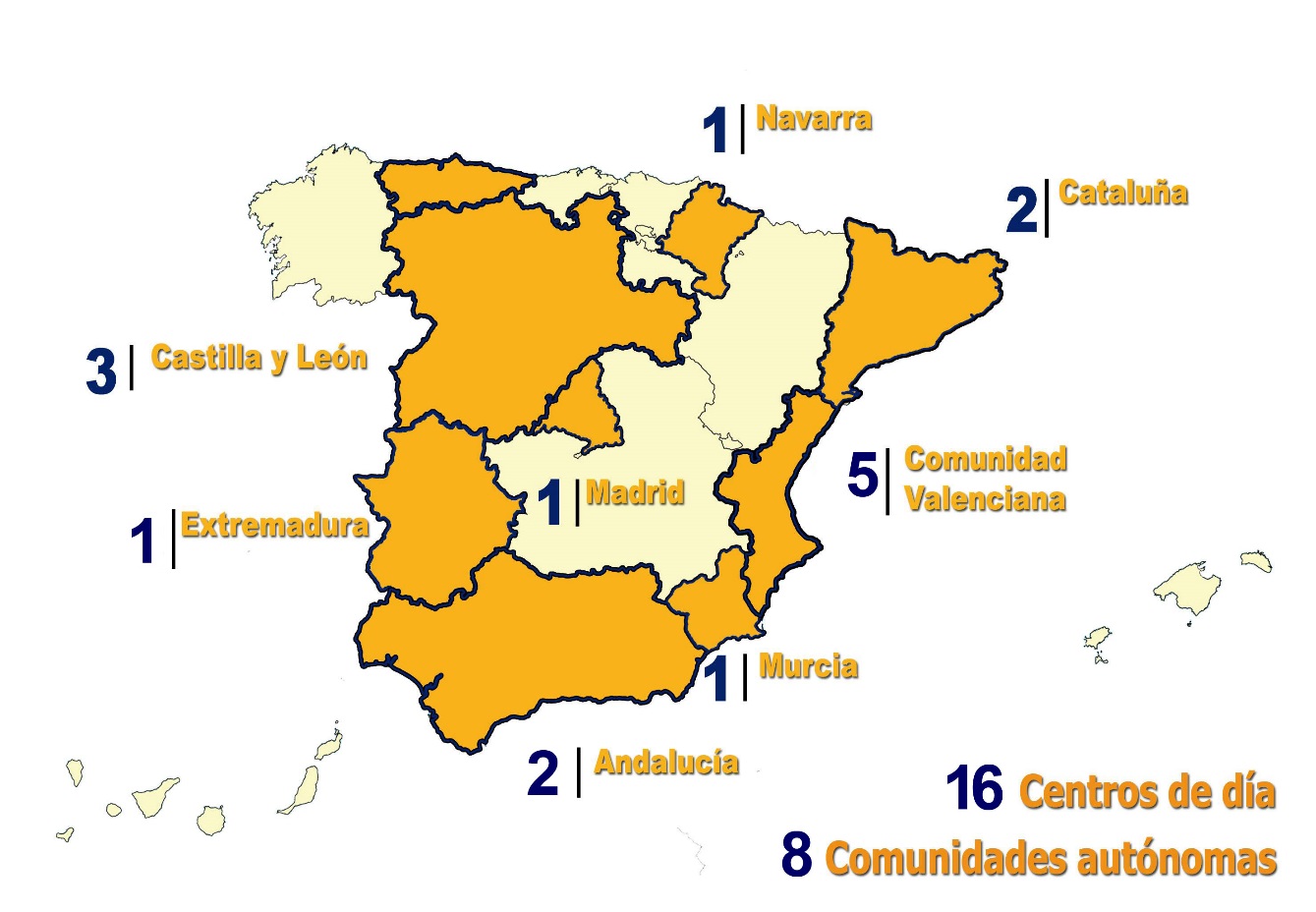 Órganos de gobierno PresidenteD. Manuel Rodríguez Álvarez, representante de Cáritas Diocesana de Salamanca, con CIF Q-3700100-E.Licenciado en psicología. Psicólogo clínico. Más de 25 años trabajando en adicciones. Vinculado al movimiento social. Profesor en la Universidad de Salamanca Tesorero: D. Juan Carlos Oria Mundin, representante de Acoad  de Pamplona, con CIF G-31129497. Psicólogo clínico. Más de 30 años trabajando en adicciones. Un referente de la incorporación de los centros de día a la red sanitaria.Secretario  D. Manuel Izquierdo Sánchez  Representante  de la Fundación  salud y comunidad.VocalesDomingo Calderón Llorente, representante de Antaris de Sevilla, con CIF G-41208653. Licenciado en psicología. Más de 25 años trabajando en adicciones. Miembro del Consejo Asesor del Plan Andaluz. Gran defensor de la cultura de género. Vinculado a los movimientos sociales.D. José-Francisco López y Segarra,  representante de Patim de Castellón, con CIF G-12076998. Licenciado en ciencias políticas y sociología. Diplomado en criminología. Master y especialista perito. Más de 35 años trabajando en exclusión social, inserción y adicciones. Emprendedor de movimientos y redes sociales.  Vocal de distintos consejos locales, autonómicos ,estatales e internacionales. Profesor en distintas Universidades Dña Luisa Taboada Puig.  Representante de ATRA UBICACIÓN La oficina Central, está dentro de las instalaciones del Centro de Día de Cáritas de Salamanca, dónde se ocupa un despacho cedido por dicha Institución, equipado con mobiliario de oficina, ordenador, fax y teléfono. Además, ASECEDI dispone de página web cuya dirección es www.asecedi.org  y de la dirección de mail  asecedi@asecedi.orgOficina Castellón (Patim). Coordinación de programas de PNSD. Memorias. Oficina Pamplona (ACOAD). Contabilidad y auditorías  Recursos humanos: Personal responsable de los distintos programas, personal contratado y voluntario. Organigrama de funciones.Los recursos humanos son los propios profesionales que trabajan en cada centro de día. ASECEDI como tal asociación, y dada su falta de recursos económicos, carece de personal contratado.Los recursos humanos, principalmente derivan de la oficina de coordinación de programas. No obstante, existe personal contratado en servicios para realizar contabilidad y programas específicos. Se carece de contratación en régimen general.ASAMBLEAS Y JUNTAS DIRECTIVASJunta Directiva21ª Junta Directiva (9 de febrero de 2016)AsambleasX Asamblea (29 de mayo de 2014)XI Asamblea (22 de diciembre de 2014)Reunión entre entidadesReuniones virtuales entre distintos sociosImpulsar el foro virtual para el intercambio de conocimientos. No se ha llevado a caboCalidad. Reunión con SGS Captación de sociosProtección de datosProgramas (trámites, coordinación, seguimiento y justificación)Plan Nacional del Sida Seguimiento Asesoramiento. Se ha desarrollado una amplia actividad en materia de asesoramiento a las entidades socias actuales, especialmente sobre la implantación del referencial de calidad en distintos centros de día.Web corporativaMantenimiento de página webActualización de módulosActualización de contenidosAltas de nuevas entidadesPáginas personalizadas de nuevas incorporacionesBajas de entidades y de sus contenidos onlineAsesoramiento a tercerosGestión de contenido del área de noticiasIntroducción de documentación de entidades (memorias)Copia de seguridadRenovación licencia de dominioRenovación del hostingControl de accesosConfiguraciónAnálisis del tráfico de visitasGestión de la cuenta de Google AnalitycsALa calidad sigue siendo uno de los referentes de ASECEDI. En este sentido, el referencial creado para la certificación de los centros de día especializados en adicciones va adquiriendo un mayor protagonismo a medida que el Tercer Sector avanza en la implantación de modelos de calidad.Existen muchos referentes pero un sistema de calidad para las entidades sociales debe respetar los rasgos propios que las identifican. Potenciar su filosofía y valores, el trabajo en equipos multidisciplinares, el fomento del voluntariado y el asociacionismo, así como la unión entre la sociedad, administración y los grupos desfavorecidos. Responder a su misión y visión. Nacer de las mismas entidades. Pero, por qué las asociaciones y fundaciones nos dirigimos hacia la calidad, un proceso que el sector empresarial aplica desde hace tiempo para rentabilizar su gestión. Hay muchas razones pero podríamos sintetizarlas en seis grandes objetivos:Optimizar los recursos que disponemosGarantizar los procesos de gestiónMejorar la satisfacción de las personas beneficiarias y voluntariasEstructurar la metodología de trabajoConseguir un mayor reconocimiento socialRealizar una buena práctica en la prestación de sus serviciosPara alcanzar estos objetivos existen muchos modelos de calidad. La gran mayoría con un patrón empresarial. Desde la Asociación de Centros de Día de dependencias, ASECEDI, tras un proceso previo de análisis se optó  por la elección de , que permite establecer unos mínimos de servicio. Un modelo de calidad centrado en la persona y, en nuestro caso, en los centros de día.El objetivo fundamental del sistema Qualicert (marca de Certificación de Servicio de SGS) es definir, controlar y mejorar la calidad de servicio ofrecida por los centros de día, lo que redundará en una mayor satisfacción de las personas beneficiarias. Pero el esquema Qualicert es además una herramienta de control que también se utiliza como apoyo o complemento al desarrollo de un modelo de excelencia (modelo EFQM), capaz de integrarse con otros sistemas de gestión (ISO 9001, ISO 14001,…).Ministerio de SanidadPlan Nacional sobre Drogas (PNSD) Ministerio del Interior de Instituciones PenitenciariasSGSSe mantiene una relación constante debido a las auditorias de los centros que piden nuestro sello de calidad. Red EmplealiaContactos con el presidente y el secretario para intercambiar opiniones y posibilidad de desarrollar información en red.PARTICIPACIÓARIPARTICIPACIÓNFIARESolicitud de entrada como socio promotor FiareSALDO A 31 DE DICIEMBRE DE 2016 ES DE 12.030,98€MEMORIA CONJUNTA2014-15-16ASECEDIÍNDICEPresentaciónQuiénes somos
y dónde estamosÓrganos deGobierno y ubicación Actividades ACTIVIDADES ORGANIZATIVASACTIVIDADES DE GESTIÓNCOMUNICACIÓN¿QUÉ HACEMOS?CalidadPARTICIPACIÓNINFORME ECONOMICO 2016GASTOSmantenimiento cuenta-                  36,00 € telefonía-                683,05 € varios-                775,87 € DESGLOSE DE GASTOSFIJO923209070.DIC-55,46FIJO923209070.NOV-61,21FIJO923209070.OCT-60,18MANTENIMIENTO-12,00FIJO923209070.SEP-57,39FIJO923209070.AGO-56,74FIJO923209070.JUL-55,33MANTENIMIENTO-12,00FIJO923209070.JUN-56,81FIJO923209070.MAY-55,15FIJO923209070.ABR-59,63MANTENIMIENTO-12,00FIJO923209070.MAR-55,27VIA SALMANTINA-7,49TRASPASO-14,40PRECIO SERVIC.PAGOS-2,48SERV.EMIS. TRANSF-1,50TRANSFERENCIA-128,26FIJO923209070.FEB-56,67PR.FAC91095838-1,51PR.FAC91095837-1,51PR.FAC91095838-3,63PR.FAC91095837-3,63PAGO TRANSFERENCIAS-288,96PAGO TRASPASOS-322,50FIJO923209070.ENE-53,21TOTAL-1.494,92INGRESOSDonativo OSD46431                        500,00 € COND. MANTENIMIENTO                             9,00 € COND. MANTENIMIENTO                             9,00 € COND. MANTENIMIENTO                             9,00 € FACTIR91095838                        250,00 € FACTIR91095837                        250,00 € FACTIR91095838                        600,00 € FACTIR91095837                        600,00 € TOTAL               2.227,00 € 